Муниципальное дошкольное образовательное бюджетное учреждениецентр развития ребенка - детский сад № 118 г. Сочи354200, г.Сочи ул. Партизанская, 16 тел./факс (8622) 70-25-07ИНН 2318020034, ОГРН 1022302795130, е-mail: primaryschool118@edu/sochi.ru                                Практико-ориентированный  проектпо физической культуре«С верёвочкой играем, – здоровье укрепляем»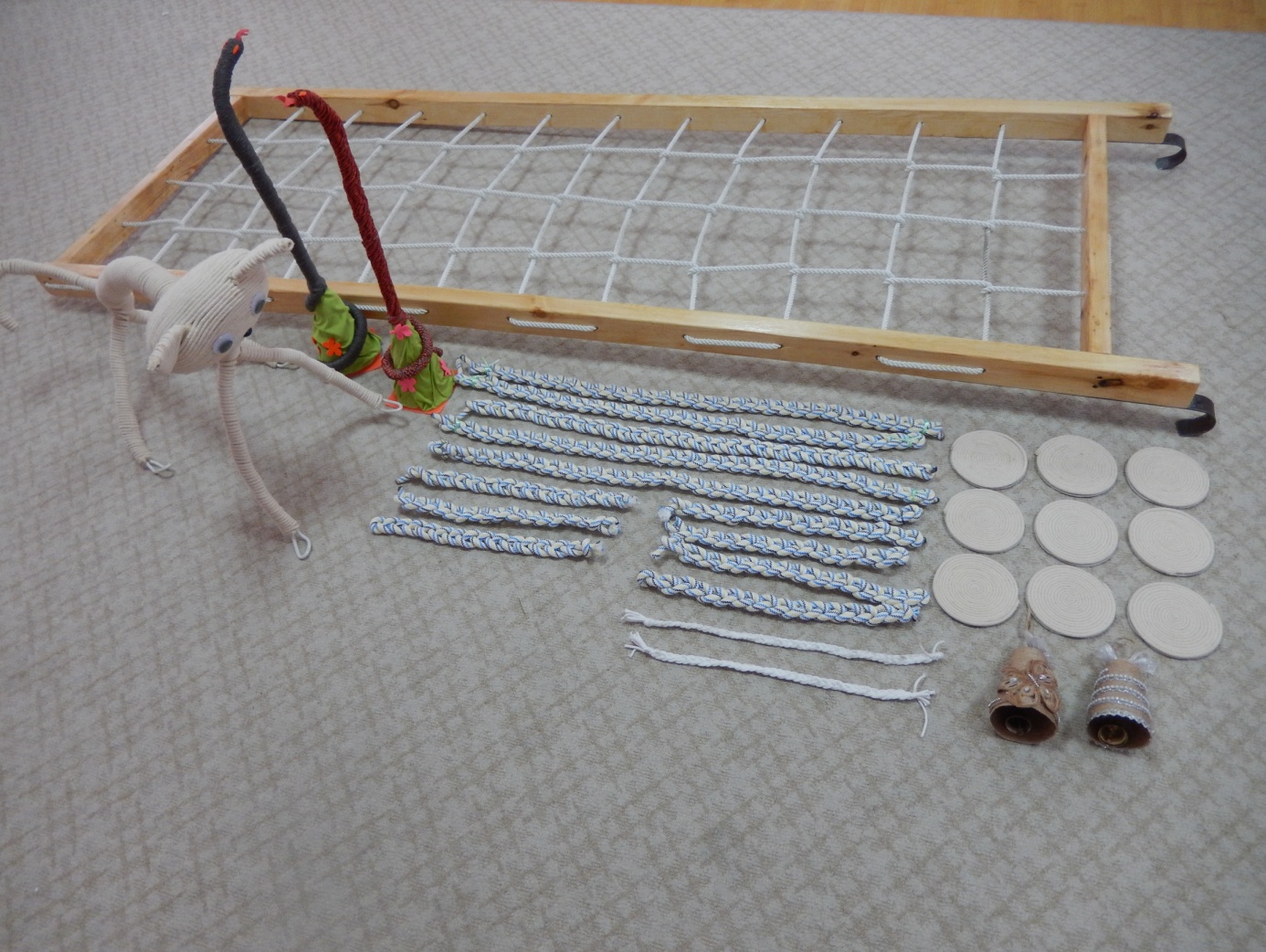 Руководитель проектной работы:Анисимова Светлана Алексеевна,инструктор по физической культуре                                                                            высшей квалификационной категорииг.Сочи, 2018г.                                                                                                  Введение   Тема проекта: «С верёвочкой играем, - здоровье укрепляем».         В качестве основной идеи разработки проекта «С верёвочкой играем- здоровье укрепляем» является внедрение нетрадиционных форм в систему физического развития детей и воспитания здорового образа жизни. Здоровьесберегающие технологии помогают выработать полезную привычку вести здоровый образ жизни, заниматься физической  культурой и спортом с использованием нестандартного оборудования. Проект представляет собой комплекс мероприятий, которые призваны обеспечить организацию физического воспитания в МДОБУ таким образом, чтобы быстро и качественно формировались умения и навыки у дошкольников, интерес к здоровому образу жизни.        Планируемый результат.Для детей.       Сформированность осознанной потребности в ведении здорового образа жизни.        Повышение уровня физических способностей и интереса к нетрадиционному оборудованию, используемого при проведении НОД, самостоятельной деятельности и подвижных играх.Для родителей.       Сформированная активная родительская позиция.       Повышение компетентности родителей в вопросах физического развития  и здоровья.      Активное участие родителей в приобретении и изготовлению необходимого нестандартного оборудования из бытового материала (верёвки).Для педагогов.       Качественное освоение педагогами инновационных технологий физического воспитания и оздоровления детей с применением оборудования изготовленного своими руками.      Повышение профессионального уровня педагогов.      Улучшение качества работы по физическому воспитанию с дошкольниками.     Личностный и профессиональный рост, самореализация, моральное удовлетворение.        Участники проектной деятельности: воспитанники старшей и подготовительной к школе группы, педагоги, родители.        Вид проекта: групповой, долгосрочный.          Тип проекта: практико-ориентированный, творческий.         Цель проекта: активизация поисково-исследовательской деятельности воспитанников, педагогов, родителей в процессе создания проекта по изготовлению нового нестандартного оборудования из бытового материала (веревки) для подвижных игр, занятий, спортивных развлечений.Задачи:- изготовить совместно с детьми новое нестандартное оборудование из бытового материала (веревки);- развивать творческое мышление, память, мелкую моторику рук, умение экспериментировать с изготовленным оборудованием;- обогатить развивающую предметно-пространственную среду спортивных центров в дошкольных группах продуктами разработанного проекта;     - совершенствовать двигательные навыки, потребность в ежедневной двигательной деятельности как в ДОУ, так и в семье.                                       План работы над проектом                                     Ход работы над проектом        Обоснование выбора темы проекта.Применение нестандартных пособий позволяет шире использовать знакомые упражнения, вносит разнообразие и эффекты новизны в физкультурно-оздоровительную и спортивно – массовую работу ДОО. Для обогащения двигательной предметно - развивающей среды нестандартными видами оборудования был создан проект «С верёвочкой играем - здоровье укрепляем».На организационном  этапе после выбора темы, обсуждения с родителями с целью получения семейной поддержки, была определена цель проекта, составлен план его реализации. Педагоги и родители нашли в сети Интернет информацию  по изготовлению спортивного инвентаря из верёвки.Ознакомились с найденным материалом на эту тему.      На основном  этапе работы над проектом во время экскурсии в магазин хозяйственных товаров «Орхидея»  ребята обратили внимание на разнообразие и цветовую гамму веревок (см. фото 1).      Родители проявили активность в приобретении материалов (разных по  производству верёвок) для изготовления нового нестандартного оборудования и инвентаря.В группе вместе с детьми рассмотрели верёвки разных производителей (см. фото 2).     Дети принесли скакалки для художественной гимнастики. Провели эксперимент со скакалкой: для художественной гимнастики (верёвочной) и резиновой. Пришли к выводам: верёвочная скакалка  тяжелее, красочнее, без ручек, не травмоопасна (см. фото 3).      Рассмотрев разные по качеству и цвету верёвки, воспитанники  с родителями и педагогами  приступили к изготовлению  нового нетрадиционного инвентаря. Ребята проявили фантазию, выдумку, инициативу в изготовлении атрибутов для игр и соревнований (см.фото 4).         Совместно с  родителями и педагогами был  изготовлен  следующий  инвентарь: 2 верёвочные лестницы, 2 «змейки», 2 «колокольчика», «круги - домики» из верёвки по количеству детей, длинные и короткие «косички» по количеству детей, «Заколдованные обручи», «Черепашки», «Ёлочки», скакалки из верёвки.                                         Заключительный этап  Проведены:  -   спортивный праздник «С днём защитника Отечества» с использованием нестандартного оборудования из верёвки (см. фото 5);- фотовыставка творческих  работ  и спортивного инвентаря с использованием верёвок (см. фото 6);-  проведена  НОД по физкультуре  «Кошка Мурка в гостях у ребят» во 2 младшей группе для родителей с использованием нового спортивного инвентаря (см. фото 7).                                                Заключение      Выводы:  цели и задачи  практико-ориентированного, творческого  проекта выполнены!В процессе работы над проектом у детей повысился интерес к занятиям по физической культуре и спорту, обогатилась двигательная предметно-пространственная среда, сформировался опыт социального партнёрства с семьями воспитанников.      Актуальность выбранной темы подтверждена интересом к ней детей,  родителей и педагогов!Используемые источники и литература      Интернет источники:https://kot-i-koshka.com/gibkij-kot-iz-provoloki/https://samayamk.ru/podelki-iz-shpagata/novogodnij-suvenir-kolokolchiki-iz-shpagata-svoimi-rukami.htmlhttp://svoimi-rukami-da.ru/delaem-stilnyj-kovrik-za-1-chas-master-klass-i-idei-kovrov-iz-verevki.№Название этапаСодержание работы Цель мероприятий Сроки1.Организа-ционный 1. Выбор темы.Постановка цели.Составление плана реализации проекта. 4. Изучение информации по            теме  проекта.Разработать проект.Ознакомиться в сети Интернет с изготовлением  поделок из бытового материала (верёвки) С 15.01 по 19.01.2018 г. 2.Основной1.Экскурсия в магазин хозяйственных товаров «Орхидея».2.Экспериментирование с верёвками разного производства для создания новых спортивных атрибутов.3.Придумывание совместно с воспитанниками, педагогами, родителями нового нестандарт-ного оборудования из верёвкиразного производства.4. Изготовить нестандартноеоборудование  для физкультур-ных занятий, игр, спортивных развлечений.Расширить знания детей о  производстве различных типов верёвки.Купить разные по качеству и цвету верёвки.Развивать мышление, лю -бознательность,фантазию.Развивать инициативу, мыслительную активность,твор-чество при изготовлении  и использовании нестандартного оборудования.Повысить двигательную активность, опробовать нестандартное оборудование на спортивном празднике и НОД для родителей. 22 .01.2018г.24. 01. 2018г.С 25.01. по31.01.2018 гС 01.02. по 06.02.2018 г.С 07.02.по 14.02. 2018 г.3.Заключительный1. Подвести итоги, подготовить проектные продукты,  изготовленные детьми, родителями,педагогами.2. Провести спортивный  праздник с использованием проектных продуктов – нестандартного оборудования из бытового материала (верёвки).3.Повести НОД для родителей младшей группы «Сказка» с новыми атрибутами проекта.4. Подготовить презентацию, печатный вариант проекта и проектные продукты к участию в конференции в МДОБУ               № 118 «Приглашение к открытию».Опробовать оборудование,сделанное своими руками.15.02.2018 г.16.02.2018 г.28.04.2018г.Май 2018г.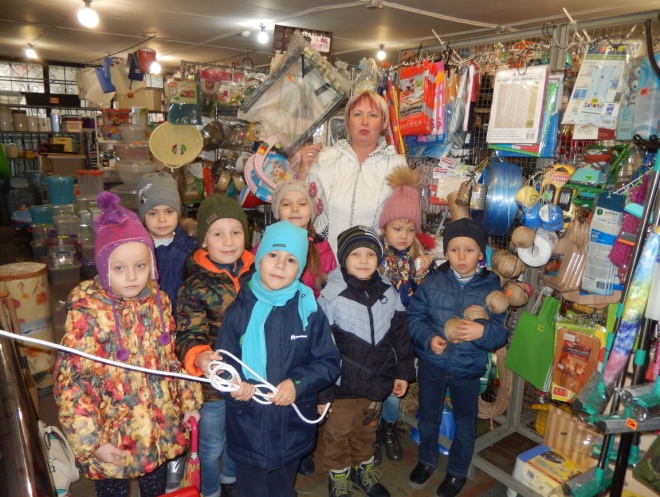   Фото 1. Наблюдения в магазине.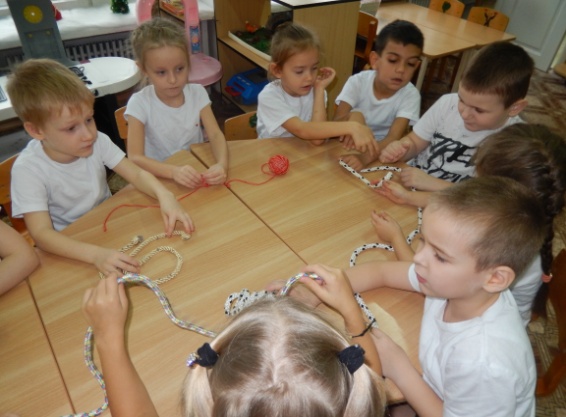 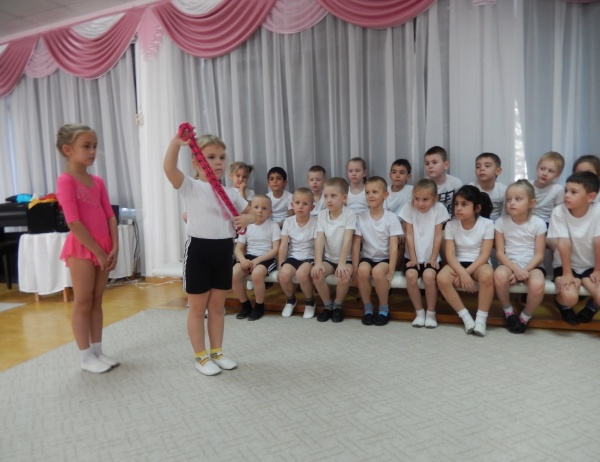 Фото 2. Рассматривание веревок.    Фото 3. Эксперимент со                                      скакалкой.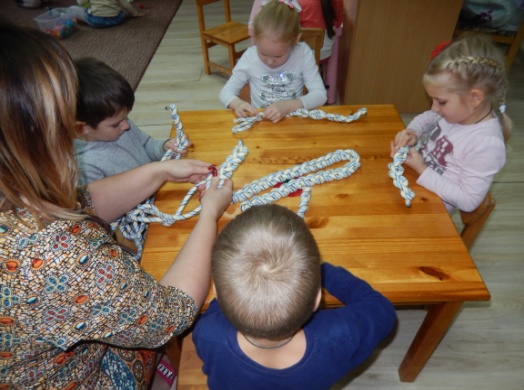 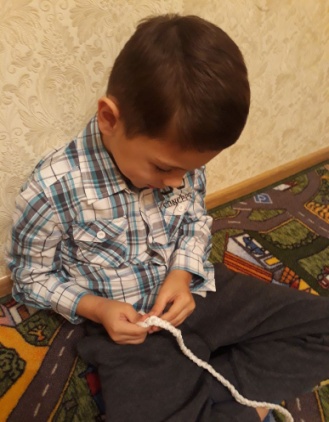 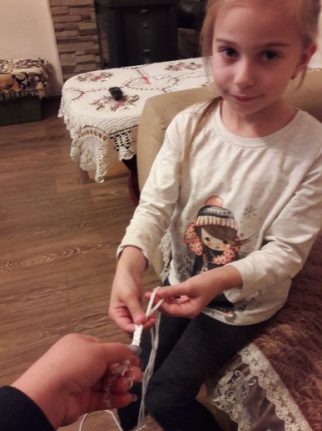  Фото 4. Изготовление нестандартного оборудования в ДОО и  семье. Фото 4. Изготовление нестандартного оборудования в ДОО и  семье.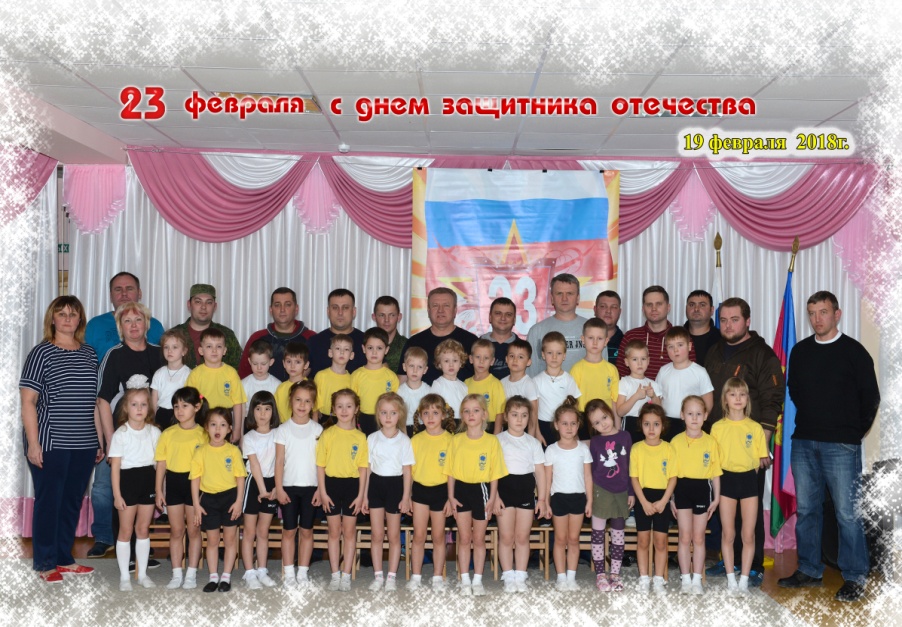 Фото 5. Спортивный праздник «С Днём защитника Отечества!».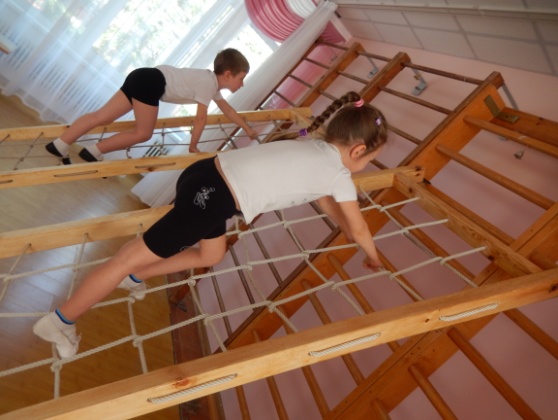 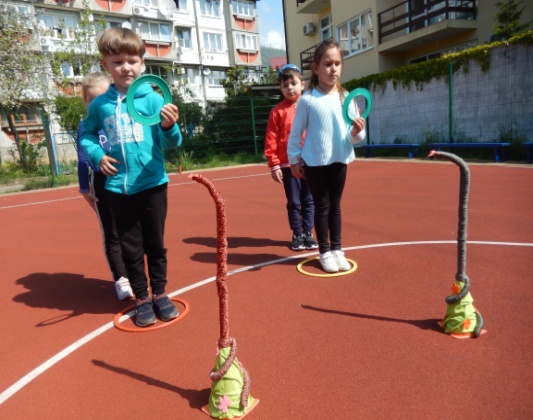       «Верёвочные лестницы»              «Набрось кольцо»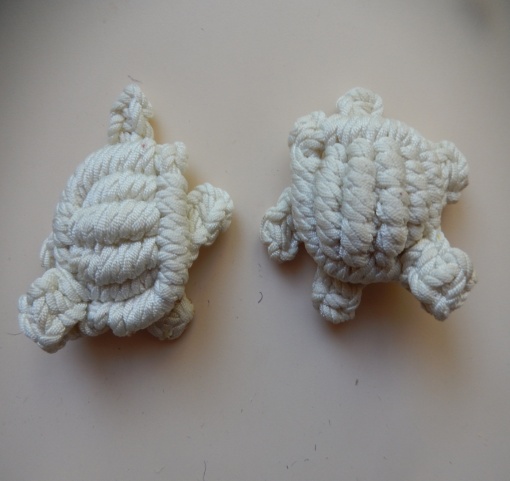 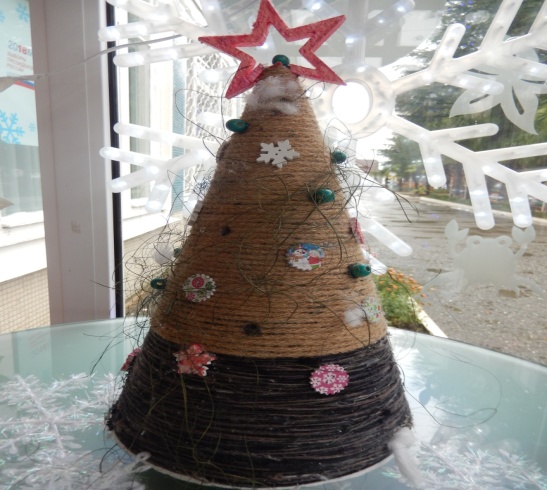                «Черепашки»                                        «Ёлочка»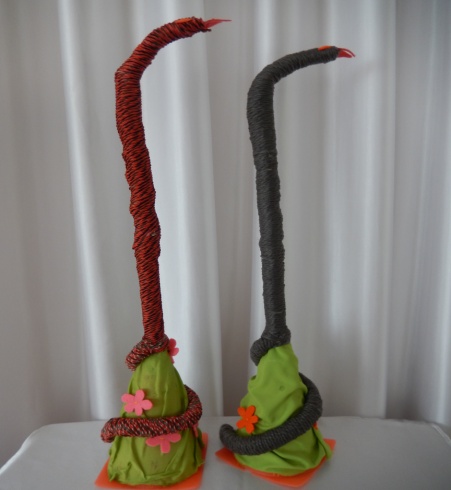 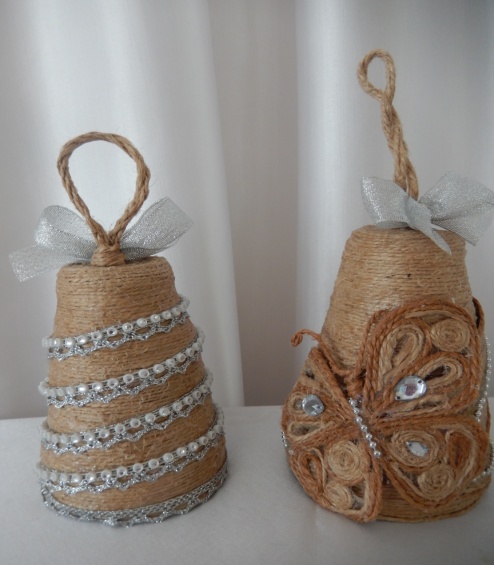            «Змейки»                                       «Колокольчики»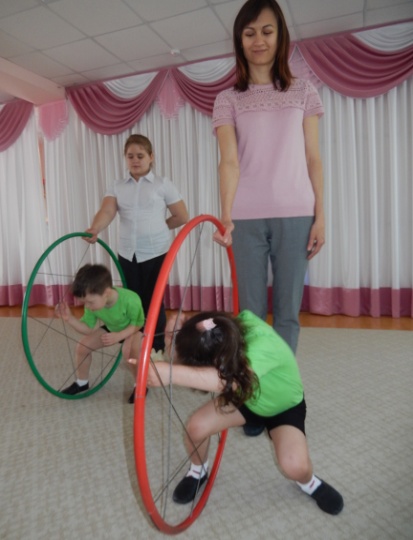 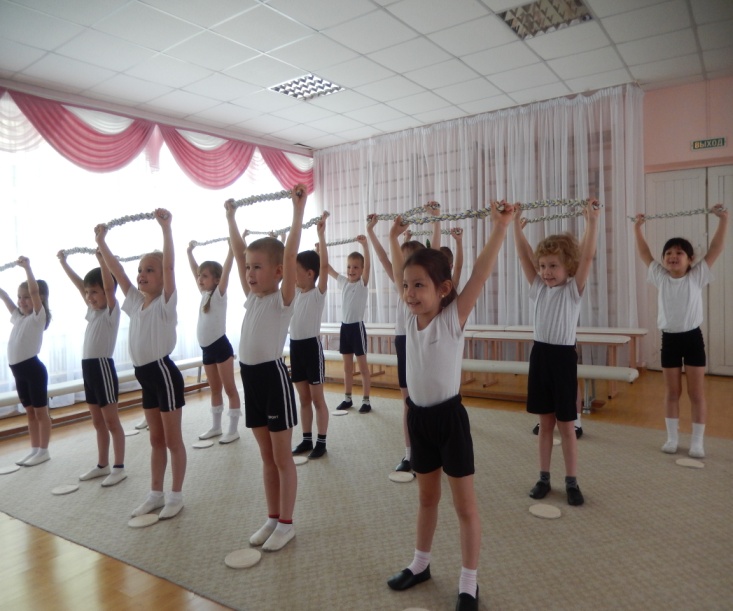        Фото 6. «Заколдованный обруч»  «ОРУ с короткими косичками».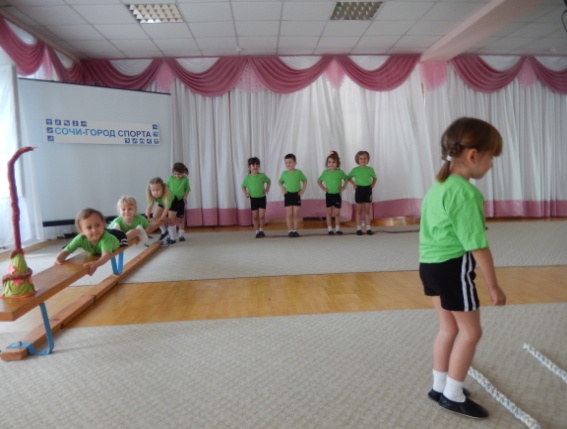 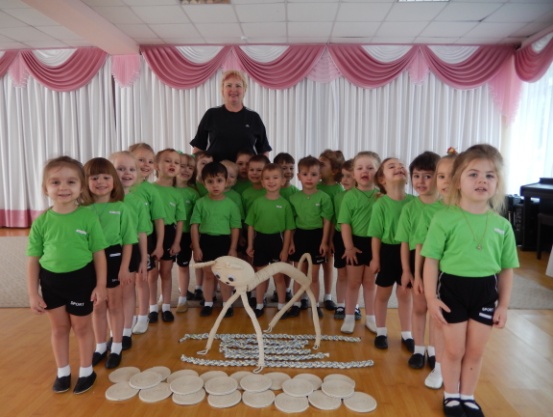          Фото 7. НОД по физической культуре для родителей «Кошка                      Мурка в  гостях у ребят».